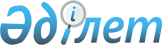 О внесении изменений в решение Коргалжынского районного маслихата от 13 декабря 2012 года № 1/11 "О районном бюджете на 2013-2015 годы"
					
			Утративший силу
			
			
		
					Решение Коргалжынского районного маслихата Акмолинской области от 6 декабря 2013 года № 1/20. Зарегистрировано Департаментом юстиции Акмолинской области 6 декабря 2013 года № 3905. Утратило силу в связи с истечением срока применения - (письмо Коргалжынского районного маслихата Акмолинской области от 16 июля 2014 года № 164)      Сноска. Утратило силу в связи с истечением срока применения - (письмо Коргалжынского районного маслихата Акмолинской области от 16.07.2014 № 164).      Примечание РЦПИ.

      В тексте документа сохранена пунктуация и орфография оригинала.

      В соответствии с пунктом 5 статьи 109 Бюджетного кодекса Республики Казахстан от 4 декабря 2008 года, статьей 6 Закона Республики Казахстан от 23 января 2001 года «О местном государственном управлении и самоуправлении в Республике Казахстан» Коргалжынский районный маслихат РЕШИЛ:



      1. Внести в решение Коргалжынского районного маслихата «О районном бюджете на 2013-2015 годы» от 13 декабря 2012 года № 1/11 (зарегистрировано в Реестре государственной регистрации нормативных правовых актов № 3587, опубликовано 18 января 2013 года в районной газете «Нұр Қорғалжын») следующие изменения:



      пункт 1 изложить в новой редакции:



      «1. Утвердить районный бюджет на 2013-2015 годы, согласно приложениям 1, 2 и 3 соответственно, в том числе на 2013 год в следующих объемах:



      1) доходы – 1 503 916,6 тысяч тенге, в том числе:



      налоговые поступления – 116 825,0 тысяч тенге;



      неналоговые поступления – 2 036,2 тысяч тенге;



      поступления от продажи основного капитала – 19 396,0 тысяч тенге;



      поступления официальных трансфертов – 1 365 659,4 тысяч тенге;



      2) затраты – 1 530 576,8 тысяч тенге;



      3) чистое бюджетное кредитование – 14 892,6 тысяч тенге, в том числе:



      бюджетные кредиты – 20 094,6 тысяч тенге;



      погашение бюджетных кредитов – 5 202,0 тысяч тенге;



      4) сальдо по операциям с финансовыми активами – -100,0 тысяч тенге, в том числе:



      приобретение финансовых активов – 0,0;



      поступления от продажи финансовых активов государства - 100,0 тысяч тенге;



      5) дефицит (профицит) бюджета – -41 452,8 тысяч тенге;



      6) финансирование дефицита (использование профицита) бюджета – 41 452,8 тысяч тенге».



      Приложения 1, 6, 7 к указанному решению изложить в новой редакции согласно приложениям 1, 2, 3 к настоящему решению.



      2. Настоящее решение вступает в силу со дня государственной регистрации в Департаменте юстиции Акмолинской области и вводится в действие с 1 января 2013 года.      Председатель сессии

      районного маслихата                        Е.Калдыбаев      Секретарь

      районного маслихата                        О.Балгабаев      «Согласовано»      Аким Коргалжынского района                 К.Рыскелдинов

Приложение № 1 к решению     

Коргалжынского районного маслихата

от 6 декабря 2013 года № 1/20  Приложение № 1 к решению    

Коргалжынского районного маслихата

от 13 декабря 2012 года № 1/11 

Районный бюджет на 2013 год

Приложение № 2 к решению     

Коргалжынского районного маслихата

от 6 декабря 2013 года № 1/20   Приложение № 6 к решению     

Коргалжынского районного маслихата

от 13 декабря 2012 года № 1/11   

Список бюджетных программ акимов сельских округов на 2013 годпродолжение таблицы

Приложение № 3 к решению     

Коргалжынского районного маслихата

от 6 декабря 2013 года № 1/20  Приложение № 7 к решению     

Коргалжынского районного маслихата

от 13 декабря 2012 года № 1/11    

Список программ государственных учреждений образования района на 2013 год
					© 2012. РГП на ПХВ «Институт законодательства и правовой информации Республики Казахстан» Министерства юстиции Республики Казахстан
				КатегорияКатегорияКатегорияКатегорияКатегорияСумма, тысяч тенгеКлассКлассКлассКлассСумма, тысяч тенгеПодклассПодклассПодклассСумма, тысяч тенгеПрограммаПрограммаСумма, тысяч тенгеНаименованиеСумма, тысяч тенге123456I. ДОХОДЫ1 503 916,601Налоговые поступления116 825,01Подоходный налог5 125,02Индивидуальный подоходный налог5 125,03Социальный налог78 028,04Налоги на собственность29 716,01Налоги на имущество19 649,03Земельный налог937,04Налог на транспортные средства8 183,05Единый земельный налог947,05Внутренние налоги на товары, работы и услуги3 208,02Акцизы290,03Поступления за использование природных и других ресурсов1 402,04Сборы за ведение предпринимательской и профессиональной деятельности1 516,08Обязательные платежи, взимаемые за совершение юридически значимых действий и (или) выдачу документов уполномоченными на то государственными органами или должностными лицами748,01Государственная пошлина748,002Неналоговые поступления2 036,21Доходы от государственной собственности109,25Доходы от аренды имущества, находящегося в государственной собственности102,07Вознаграждения по бюджетным кредитам, выданным из государственного бюджета7,24Штрафы, пени, санкции, взыскания, налагаемые государственными учреждениями, финансируемыми из государственного бюджета, а также содержащимися и финансируемыми из бюджета (сметы расходов) Национального Банка Республики Казахстан1 316,01Штрафы, пени, санкции, взыскания, налагаемые государственными учреждениями, финансируемыми из государственного бюджета, а также содержащимися и финансируемыми из бюджета (сметы расходов) Национального Банка Республики Казахстан, за исключением поступлений от организаций нефтяного сектора1 316,06Прочие неналоговые поступления611,01Прочие неналоговые поступления611,003Поступления от продажи основного капитала19 396,03Продажа земли и нематериальных активов19 396,004Поступления официальных трансфертов1 365 659,42Трансферты из вышестоящих органов государственного управления1 365 659,42Трансферты из областного бюджета1 365 659,41Целевые текущие трансферты244 154,42Целевые трансферты на развитие7 600,03Субвенции1 113 905,0II. ЗАТРАТЫ1 530 576,81Государственные услуги общего характера160 788,71Представительные, исполнительные и другие органы, выполняющие общие функции государственного управления145 144,4112Аппарат маслихата района (города областного значения)14 622,1001Услуги по обеспечению деятельности маслихата района (города областного значения)14 022,1003Капитальные расходы государственных органов600,0122Аппарат акима района (города областного значения)59 225,8001Услуги по обеспечению деятельности акима района (города областного значения)58 863,8003Капитальные расходы государственных органов362,0123Аппарат акима района в городе, города районного значения, поселка, села, сельского округа71 296,5001Услуги по обеспечению деятельности акима района в городе, города районного значения, поселка, села, сельского округа64 712,8022Капитальные расходы государственных органов6 583,72Финансовая деятельность355,3459Отдел экономики и финансов района (города областного значения)355,3003Проведение оценки имущества в целях налогообложения145,3010Приватизация, управление коммунальным имуществом, постприватизационная деятельность и регулирование споров, связанных с этим210,09Прочие государственные услуги общего характера15 289,0459Отдел экономики и финансов района (города областного значения)15 289,0001Услуги по реализации государственной политики в области формирования и развития экономической политики, государственного планирования, исполнения бюджета и управления коммунальной собственностью района (города областного значения)15 058,0015Капитальные расходы государственных органов231,002Оборона3 015,01Военные нужды2 976,0122Аппарат акима района (города областного значения)2 976,0005Мероприятия в рамках исполнения всеобщей воинской обязанности2 976,02Организация работы по чрезвычайным ситуациям39,0122Аппарат акима района (города областного значения)39,0006Предупреждение и ликвидация чрезвычайных ситуаций масштаба района (города областного значения)0,0007Мероприятия по профилактике и тушению степных пожаров районного (городского) масштаба, а также пожаров в населенных пунктах, в которых не созданы органы государственной противопожарной службы39,004Образование914 770,21Дошкольное воспитание и обучение58 128,6464Отдел образования района (города областного значения)58 128,6009Обеспечение деятельности организаций дошкольного воспитания и обучения36 132,8040Реализация государственного образовательного заказа в дошкольных организациях образования21 995,82Начальное, основное среднее и общее среднее образование789 135,2464Отдел образования района (города областного значения)789 135,2003Общеобразовательное обучение755 425,4006Дополнительное образование для детей33 709,89Прочие услуги в области образования67 506,4464Отдел образования района (города областного значения)67 506,4001Услуги по реализации государственной политики на местном уровне в области образования9 099,0004Информатизация системы образования в государственных учреждениях образования района (города областного значения)3 758,0005Приобретение и доставка учебников, учебно-методических комплексов для государственных учреждений образования района (города областного значения)9 003,0007Проведение школьных олимпиад и внешкольных мероприятий и конкурсов районного (городского) масштаба836,0015Ежемесячные выплаты денежных средств опекунам (попечителям) на содержание ребенка сироты (детей-сирот), и ребенка (детей), оставшегося без попечения родителей3 844,1020Обеспечение оборудованием, программным обеспечением детей-инвалидов, обучающихся на дому1 224,8067Капитальные расходы подведомственных государственных учреждений и организаций39 741,506Социальная помощь и социальное обеспечение43 939,72Социальная помощь30 564,2451Отдел занятости и социальных программ района (города областного значения)30 564,2002Программа занятости9 796,0005Государственная адресная социальная помощь323,8007Социальная помощь отдельным категориям нуждающихся граждан по решениям местных представительных органов5 046,3010Материальное обеспечение детей инвалидов, воспитывающихся и обучающихся на дому223,0014Оказание социальной помощи нуждающимся гражданам на дому7 538,0016Государственные пособия на детей до 18 лет5 611,1017Обеспечение нуждающихся инвалидов обязательными гигиеническими средствами и предоставление услуг специалистами жестового языка, индивидуальными помощниками в соответствии с индивидуальной программой реабилитации инвалида2 026,09Прочие услуги в области социальной помощи и социального обеспечения13 375,5451Отдел занятости и социальных программ района (города областного значения)13 375,5001Услуги по реализации государственной политики на местном уровне в области обеспечения занятости социальных программ для населения12 925,5011Оплата услуг по зачислению, выплате и доставке пособий и других социальных выплат450,007Жилищно-коммунальное хозяйство86 269,31Жилищное хозяйство7 462,0458Отдел жилищно-коммунального хозяйства, пассажирского транспорта и автомобильных дорог района (города областного значения)1 962,0004Обеспечение жильем отдельных категорий граждан1 962,0467Отдел строительства района (города областного значения)5 500,0003Проектирование, строительство и (или) приобретение жилья коммунального жилищного фонда1 600,0004Проектирование, развитие, обустройство и (или) приобретение инженерно-коммуникационной инфраструктуры 3 900,02Коммунальное хозяйство62636,2458Отдел жилищно-коммунального хозяйства, пассажирского транспорта и автомобильных дорог района (города областного значения)55 036,2012Функционирование системы водоснабжения и водоотведения55 036,2467Отдел строительства района (города областного значения)7 600,0058Развитие системы водоснабжения и водоотведения в сельских населенных пунктах7 600,03Благоустройство населенных пунктов16 171,1123Аппарат акима района в городе, города районного значения, поселка, аула (села), аульного (сельского) округа16 171,1008Освещение улиц населенных пунктов6 787,0009Обеспечение санитарии населенных пунктов7 240,0010Содержание мест захоронений и погребение безродных104,0011Благоустройство и озеленение населенных пунктов2 040,108Культура, спорт, туризм и информационное пространство195 396,01Деятельность в области культуры44 069,2455Отдел культуры и развития языков района (города областного значения)44 069,2003Поддержка культурно-досуговой работы44 069,22Спорт6 122,0465Отдел физической культуры и спорта района (города областного значения)4 122,0006Проведение спортивных соревнований на районном (города областного значения) уровне1 911,0007Подготовка и участие членов сборных команд района (города областного значения) по различным видам спорта на областных спортивных соревнованиях2 211,0467Отдел строительства района (города областного значения)2 000,0008Развитие объектов спорта и туризма2 000,03Информационное пространство15 234,3455Отдел культуры и развития языков района (города областного значения)11 990,3006Функционирование районных (городских) библиотек11 565,3007Развитие государственного языка и других языков народов Казахстана425,0456Отдел внутренней политики района (города областного значения)3 244,0002Услуги по проведению государственной информационной политики через газеты и журналы3 244,09Прочие услуги по организации культуры, спорта и туризма и информационного пространства129 970,5455Отдел культуры и развития языков района (города областного значения)110 264,5001Услуги по реализации государственной политики на местном уровне в области развития языков и культуры5 172,0010Капитальные расходы государственного органа264,0032Капитальные расходы подведомственных государственных учреждений и организаций104 828,5456Отдел внутренней политики района (города областного значения)8 948,0001Услуги по реализации государственной политики на местном уровне в области информации, укрепления государственности и формирования социального оптимизма граждан7 453,7003Реализация мероприятий в сфере молодежной политики914,0006Капитальные расходы государственного органа580,3465Отдел физической культуры и спорта района (города областного значения)10 758,0001Услуги по реализации государственной политики на местном уровне в сфере физической культуры и спорта10 709,7004Капитальные расходы государственных органов48,310Сельское, водное, лесное, рыбное хозяйство, особо охраняемые природные территории, охрана окружающей среды и животного мира, земельные отношения49 801,01Сельское хозяйство24 653,0459Отдел экономики и финансов района (города областного значения)7 183,0099Реализация мер по оказанию социальной поддержки специалистов7 183,0462Отдел сельского хозяйства района (города областного значения)12 067,0001Услуги по реализации государственной политики на местном уровне в сфере сельского хозяйства12 067,0473Отдел ветеринарии района (города областного значения)5 403,0001Услуги по реализации государственной политики на местном уровне в сфере ветеринарии5 264,0003Капитальные расходы государственных органов139,06Земельные отношения3 866,0463Отдел земельных отношений района (города областного значения)3866,0001Услуги по реализации государственной политики в области регулирования земельных отношений на территории района (города областного значения)3 807,0007Капитальные расходы государственных органов59,09Прочие услуги в области сельского, водного, лесного, рыбного хозяйства, охраны окружающей среды и земельных отношений21 282,0473Отдел ветеринарии района (города областного значения)21 282,0011Проведение противоэпизоотических мероприятий21 282,011Промышленность, архитектурная, градостроительная и строительная деятельность21 211,22Архитектурная, градостроительная и строительная деятельность21 211,2467Отдел строительства района (города областного значения)6 697,2001Услуги по реализации государственной политики на местном уровне в области строительства6 607,2017Капитальные расходы государственного органа90,0468Отдел архитектуры и градостроительства района (города областного значения)14 514,0001Услуги по реализации государственной политики в области архитектуры и градостроительства на местном уровне5 514,0003Разработка схем градостроительного развития территории района и генеральных планов населенных пунктов9 000,012Транспорт и коммуникации30 704,61Автомобильный транспорт30 704,6458Отдел жилищно-коммунального хозяйства, пассажирского транспорта и автомобильных дорог района (города областного значения)30 704,6023Обеспечение функционирования автомобильных дорог30 704,613Прочие22 332,33Поддержка предпринимательской деятельности и защита конкуренции6 152,3469Отдел предпринимательства района (города областного значения)6 152,3001Услуги по реализации государственной политики на местном уровне в области развития предпринимательства и промышленности5 733,0003Поддержка предпринимательской деятельности231,0004Капитальные расходы государственных органов188,39Прочие16 180,0458Отдел жилищно-коммунального хозяйства, пассажирского транспорта и автомобильных дорог района (города областного значения)13 807,0001Услуги по реализации государственной политики на местном уровне в области жилищно-коммунального хозяйства, пассажирского транспорта и автомобильных дорог6 136,0013Капитальные расходы государственного органа 142,0040Реализация мер по содействию экономическому развитию регионов в рамках Программы «Развитие регионов»7 529,0459Отдел экономики и финансов района (города областного значения)2 373,0012Резерв местного исполнительного органа района (города областного значения)2 373,014Обслуживание долга7,21Обслуживание долга7,2459Отдел экономики и финансов района (города областного значения)7,2021Обслуживание долга местных исполнительных органов по выплате вознаграждений и иных платежей по займам из областного бюджета7,215Трансферты2 341,61Трансферты2 341,61459Отдел экономики и финансов района (города областного значения)2 341,61459006Возврат неиспользованных (недоиспользованных) целевых трансфертов2 341,6III. Чистое бюджетное кредитование14 892,6Бюджетные кредиты20 094,610Сельское, водное, лесное, рыбное хозяйство, особо охраняемые природные территории, охрана окружающей среды и животного мира, земельные отношения20 094,61Сельское хозяйство20 094,6459Отдел экономики и финансов района (города областного значения)20 094,6018Бюджетные кредиты для реализации мер социальной поддержки специалистов20 094,605Погашение бюджетных кредитов5 202,01Погашение бюджетных кредитов5 202,01Погашение бюджетных кредитов, выданных из государственного бюджета5 202,0IV. Сальдо по операциям с финансовыми активами-100,0Приобретение финансовых активов0,006Поступления от продажи финансовых активов государства100,01Поступления от продажи финансовых активов государства100,01Поступления от продажи финансовых активов внутри страны100,05Поступления от продажи коммунальных государственных учреждений и государственных предприятий в виде имущественного комплекса, иного государственного имущества, находящегося в оперативном управлении или хозяйственном ведении коммунальных государственных предприятий100,0V. Дефицит (профицит) бюджета-41 452,8VI. Финансирование дефицита (использование профицита) бюджета41 452,807Поступление займов17 255,01Внутренние государственные займы17 255,02Договоры займа17 255,03Займы, получаемые местным исполнительным органом района (города областного значения)17 255,016Погашение займов5 118,01Погашение займов5 118,0459Отдел экономики и финансов района (города областного значения)5 118,0005Погашение долга местного исполнительного органа перед вышестоящим бюджетом5 118,08Используемые остатки бюджетных средств29315,8Функциональная группаФункциональная группаФункциональная группаФункциональная группаСумма, тысяч тенгев том числе:в том числе:Администратор бюджетных программАдминистратор бюджетных программАдминистратор бюджетных программСумма, тысяч тенгеАппарат акима Амангельдинского сельского округаАппарат акима Арыктинского сельского округаПрограммаПрограммаСумма, тысяч тенгеАппарат акима Амангельдинского сельского округаАппарат акима Арыктинского сельского округаНаименованиеСумма, тысяч тенгеАппарат акима Амангельдинского сельского округаАппарат акима Арыктинского сельского округаII. Затраты87 467,610 337,59 368,31Государственные услуги общего характера71 296,59 972,58 709,3123Аппарат акима района в городе, города районного значения, поселка, села, сельского округа71 296,59 972,58 709,3001Услуги по обеспечению деятельности акима района в городе, города районного значения, поселка, села, сельского округа64 712,87 998,56 909,6022Капитальные расходы государственных органов6 583,71 974,01 799,77Жилищно-коммунальное хозяйство16 171,1365,0659,0123Аппарат акима района в городе, города районного значения, поселка, села, сельского округа16 171,1365,0659,0008Освещение улиц населенных пунктов6 787,00,0346,0009Обеспечение санитарии населенных пунктов7 240,0365,0313,0010Содержание мест захоронений и погребение безродных104,00,00,0011Благоустройство и озеленение населенных пунктов2 040,10,00,0Аппарат акима Карашалгинского сельского округаАппарат акима Кенбидаикского сельского округаАппарат акима Коммунарского сельского округаАппарат акима Кызылсайского сельского округаАппарат акима Коргалжынского сельского округаАппарат акима Сабындинского сельского округа8 395,07 270,57 767,010 679,324 746,68 903,48 041,06 957,57 405,010 316,312 802,57 092,48 041,06 957,57 405,010 316,312 802,57 092,47 891,06 957,57 405,08 406,312 352,56 792,4150,00,00,01 910,0450,0300,0354,0313,0362,0363,011 944,11 811,0354,0313,0362,0363,011 944,11 811,00,00,00,00,04 940,01 501,0354,0313,0362,0363,04 860,0310,00,00,00,00,0104,00,00,00,00,00,02 040,10,0Функциональная группаФункциональная группаФункциональная группаФункциональная группаСумма, тысяч тенгеАдминистратор бюджетных программАдминистратор бюджетных программАдминистратор бюджетных программСумма, тысяч тенгеПрограммаПрограммаСумма, тысяч тенгеНаименованиеСумма, тысяч тенге4Образование464Отдел образования района (города областного значения)914770,2009Обеспечение деятельности организаций дошкольного воспитания и обучения36132,8040Реализация государственного образовательного заказа в дошкольных организациях образования21995,8003Общеобразовательное обучение755425,4001Услуги по реализации государственной политики на местном уровне в области образования9099,0004Информатизация системы образования в государственных учреждениях образования района (города областного значения)3758,0005Приобретение и доставка учебников, учебно-методических комплексов для государственных учреждений образования района (города областного значения)9003,0006Дополнительное образование для детей33709,8007Проведение школьных олимпиад и внешкольных мероприятий и конкурсов районного (городского) масштаба836,0015Ежемесячные выплаты денежных средств опекунам (попечителям) на содержание ребенка сироты (детей-сирот), и ребенка (детей), оставшегося без попечения родителей3844,1020Обеспечение оборудованием, программным обеспечением детей-инвалидов, обучающихся на дому1224,8067Капитальные расходы подведомственных государственных учреждений и организаций39741,5